Консультация для родителей«Причины детского дорожно-транспортного травматизма»Детский дорожно-транспортный травматизм имеет тенденцию к увеличению, это связано с увеличением числа дорожно-транспортных происшествий. Не последнюю роль здесь играет весьма низкий уровень обучения детей правилам дорожной безопасности. Детский сад может помочь - дать знания, но основная нагрузка ложится именно на родителей. Только они могут научить ребенка безопасно вести себя на дороге, правильно подготовить к движению на улице наших самых маленьких пешеходов, которых сразу же по выходу из дома подстерегают серьезные трудности и опасности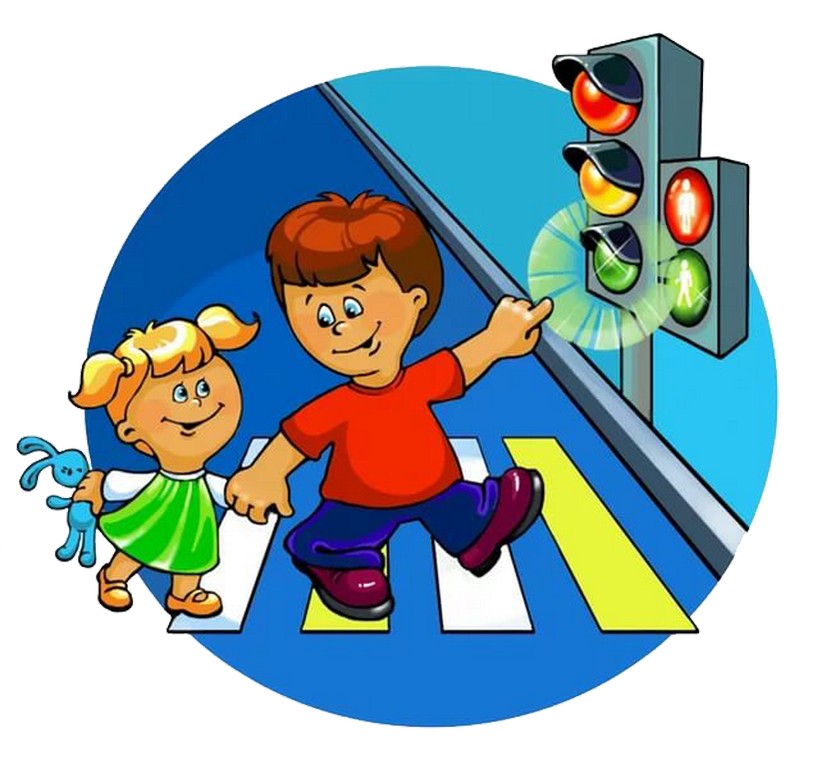 Профилактика детского дорожно-транспортного травматизма – проблема всего общества. Обучение детей правильному поведению на дорогах  необходимо начинать с раннего возраста. Задача педагогов и родителей – воспитать из сегодняшних дошкольников грамотных и дисциплинированных участников дорожного движения.Важно чтобы родители были примером для детей в соблюдении правил дорожного движения. - Не спешите, переходите дорогу размеренным шагом. - Выходя над дорожным знаком «Пешеходный переход» на проезжую часть дороги, прекратите разговаривать - ребёнок должен привыкнуть, что при переходе дороги нужно сосредоточиться. - Не переходите дорогу на красный или жёлтый сигнал светофора. - Переходите дорогу только в местах, обозначенных- Из автобуса, такси выходите первыми. В противном случае ребёнок может упасть или побежать на проезжую часть дороги. - Привлекайте ребёнка к участию в ваших наблюдениях за обстановкой на дороге: показывайте ему те машины, которые готовятся поворачивать, едут с большой скоростью и т.д. - Не выходите с ребёнком из-за машины, кустов, не осмотрев предварительно дороги, - это типичная ошибка, и нельзя допускать, чтобы дети её повторяли. - Не разрешайте детям играть вблизи дорог и на проезжей части улицы.Наиболее распространённые причины дорожно-транспортных происшествий.1.  Выход на проезжую часть в неустановленном месте перед близко идущим транспортом (мало кто из наших детей имеет привычку останавливаться перед переходом проезжей части, внимательно её осматривать перед переходом проезжей части, внимательно её осматривать с поворотом головы и контролировать ситуацию слева и справа во время движения).2.  Выход на проезжую часть из-за автобуса или другого препятствия (наши дети не привыкли идти к пешеходному переходу, выйдя из транспортного средства или осматривать проезжую часть, прежде чем выйти из-за кустарника или сугробов).3.  Игра на проезжей части (наши дети привыкли, что вся свободная территория – место для игр).4.  Ходьба по проезжей части (даже при наличии рядом тротуара большая часть детей имеет привычку идти по проезжей части, при этом чаще всего со всевозможными нарушениями).Никакой злонамеренности в большинстве случаев нет. На поведение детей на дороге влияет целый ряд факторов, из которых необходимо подчеркнуть особую значимость возрастных и физиологических особенностей детей.Дорожно-транспортный травматизм детей в значительной мере обусловлен такими особенностями их психофизиологического развития, как:незрелость;неспособность правильно оценивать обстановку;быстрое образование условных рефлексов и быстрое их исчезновение; потребность в движении, которая преобладает над осторожностью;стремление подражать взрослым;переоценка своих возможностей;специфичность реакции на приближающийся автомобиль и др.   Главная причина, из-за которой дети попадает под машину из-за отсутствия главного транспортного навыка: предвидение скрытой опасности. Устранить эту причину, равно как и другие, перечисленные выше, ограничиваясь только беседами с детьми, словесными наставлениями, невозможно. При движении на дороге, как и при любом движении, действуют не столько знания, сколько привычки, стереотипы. Выработать их можно только в реальных условиях улицы. Вот почему каждый выход с родителями ребенка на улицу должен способствовать формированию у него навыков наблюдения, самоконтроля, ориентирования в дорожно-транспортной ситуации, формированию навыка безопасного поведения на улицах и дорогах, являющегося основой выполнения Правил дорожного движения. Такое обучение ребенка должно осуществляться родителями в тесном контакте с детскими дошкольными учреждениями, где предусмотрены родительские собрания, специально посвященные вопросам профилактики детского дорожно-транспортного травматизма.Вопросы воспитания безопасного поведения на улицах и дорогах у детей дошкольного возраста являются составной частью всех современных комплексных программ, реализуемых в ДОУ. Эта работа осуществляется в рамках всех разделов и направлений общеобразовательной программы дошкольного образования через: игру, воспитание навыков поведения, ознакомление с окружающим, развитие речи, художественную литературу, конструирование, изобразительное искусство, музыкальное творчество.   Главное цель работы педагогов по профилактике детского дорожного травматизма в ДОУ – формирование у детей навыков осознанного безопасного поведения на улицах станицы, города. Она реализуется путем решения нескольких задач:1.  Усвоение дошкольниками первоначальных знаний о правилах безопасного поведения на улице;2.  Формирование у детей качественно новых двигательных навыков и бдительного восприятия окружающей обстановки. Ребенок должен не только правильно двигаться в соответствии с полученным сигналом или ориентируясь на взрослого, но и уметь координировать свои движения с движениями других людей и перемещением предметов;3.  Развитие у детей способности к предвидению возможной опасности в конкретной меняющейся ситуации и построению адекватного безопасного поведения.Содержание представлений о безопасном поведении на улице, доступное детям дошкольного возраста.Общие представления:1.  Знать имя, фамилию, домашний адрес, телефон;2.  Иметь представления об опасных ситуациях, которые могут возникнуть на улице и при играх во дворе дома; при катании на велосипеде (самокате, роликовых коньках), представления об опасных ситуациях на отдельных участках пешеходной части улицы.Рекомендации по обучению детей ПДД. При выходе из дома. Если у дома возможно движение, сразу обратите внимание ребенка, нет ли приближающегося транспорта. Если рядом стоят транспортные средства или растут деревья, приостановите свое движение и оглядитесь – нет ли опасности. При движении по тротуару. - Придерживайтесь правой стороны. - Взрослый должен находиться со стороны проезжей части. - Если тротуар находится рядом с дорогой, родители должны держать ребенка за руку. - Приучите ребенка, идя по тротуару, внимательно наблюдать за выездом машин со двора. - Не приучайте детей выходить на проезжую часть, коляски и санки везите только по тротуару. Готовясь перейти дорогу - Остановитесь, осмотрите проезжую часть. - Развивайте у ребенка наблюдательность за дорогой. - Подчеркивайте свои движения: поворот головы для осмотра дороги. Остановку для осмотра дороги, остановку для пропуска автомобилей. - Учите ребенка всматриваться вдаль, различать приближающиеся машины. - Не стойте с ребенком на краю тротуара. - Обратите внимание ребенка на транспортное средство, готовящееся к повороту, расскажите о сигналах указателей поворота у машин. - Покажите, как транспортное средство останавливается у перехода, как оно движется по инерции.При переходе проезжей части - Переходите дорогу только по пешеходному переходу или на перекрестке. - Идите только на зеленый сигнал светофора, даже если нет машин. - Выходя на проезжую часть, прекращайте разговоры. - Не спешите, не бегите, переходите дорогу размеренно. - Не переходите улицу под углом, объясните ребенку, что так хуже видно дорогу. - Не выходите на проезжую часть с ребенком из-за транспорта или кустов, не осмотрев предварительно улицу. - Не торопитесь перейти дорогу, если на другой стороне вы увидели друзей, нужный автобус, приучите ребенка, что это опасно. - При переходе по нерегулируемому перекрестку учите ребенка внимательно следить за началом движения транспорта. - Объясните ребенку, что даже на дороге, где мало машин, переходить надо осторожно, так как машина может выехать со двора, из переулка. При посадке и высадке из транспорта - Выходите первыми, впереди ребенка, иначе ребенок может упасть, выбежать на проезжую часть. - Подходите для посадки к двери только после полной остановки. - Приучите ребенка быть внимательным в зоне остановки – это опасное место (плохой обзор дороги, пассажиры могут вытолкнуть ребенка на дорогу). Несколько советов родителям.   По дороге в детский сад или из него проводите беседы с детьми о безопасном поведении на улице. Дисциплина на улице – залог безопасности пешеходов, докажите это ребенку на собственном примере.   Яркая одежда помогает водителю увидеть ребенка, а блеклая - затрудняет  видение. Ребенку трудно разглядеть, что делается на улице, если на глаза надвинут капюшон или обзор закрывает зонт.    Чтобы ребенка легче было увидеть на улице, его надо одевать в одежду неоновых цветов с отражающими полосками или специальными отражателями.Чтобы никогда не попадать в сложные положения, надо знать и соблюдать Правила дорожного движения!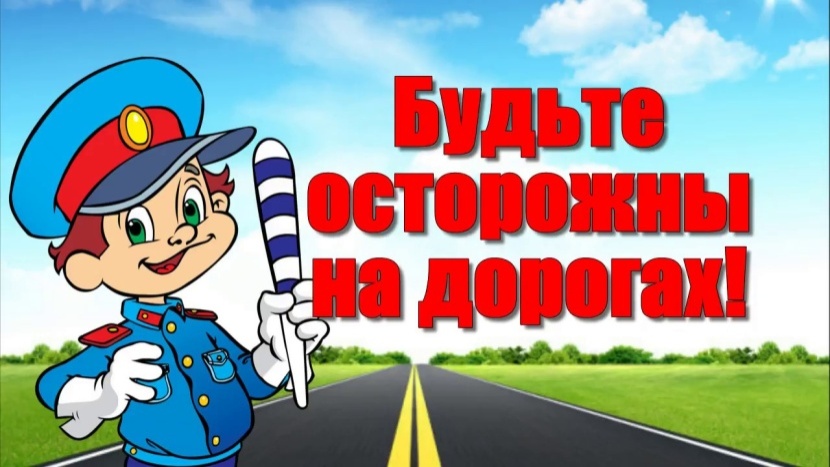    	Безопасность вашего ребенка  зависит от ВАС. Берегите жизнь и здоровье ребенка – они бесценны!